CYCLE 3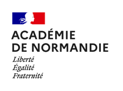 ARTS PLASTIQUESCYCLE 3ARTS PLASTIQUESCYCLE 3ARTS PLASTIQUESCYCLE 3ARTS PLASTIQUESCYCLE 3ARTS PLASTIQUESCYCLE 3ARTS PLASTIQUESCYCLE 3ARTS PLASTIQUESCYCLE 3ARTS PLASTIQUESCYCLE 3ARTS PLASTIQUESCYCLE 3ARTS PLASTIQUESCYCLE 3ARTS PLASTIQUESCYCLE 3ARTS PLASTIQUESCYCLE 3ARTS PLASTIQUESCYCLE 3ARTS PLASTIQUESCYCLE 3ARTS PLASTIQUESCYCLE 3ARTS PLASTIQUESCYCLE 3ARTS PLASTIQUESCompétences travaillées du programmeÉléments des compétences travaillées du programme principalement mobilisées par l’épreuveQualité et maîtrise des compétences, des savoir-faire, des connaissances mobilisés (non observables, insuffisantes, suffisantes, satisfaisantes, très bonnes)Qualité et maîtrise des compétences, des savoir-faire, des connaissances mobilisés (non observables, insuffisantes, suffisantes, satisfaisantes, très bonnes)Qualité et maîtrise des compétences, des savoir-faire, des connaissances mobilisés (non observables, insuffisantes, suffisantes, satisfaisantes, très bonnes)Qualité et maîtrise des compétences, des savoir-faire, des connaissances mobilisés (non observables, insuffisantes, suffisantes, satisfaisantes, très bonnes)Qualité et maîtrise des compétences, des savoir-faire, des connaissances mobilisés (non observables, insuffisantes, suffisantes, satisfaisantes, très bonnes)Qualité et maîtrise des compétences, des savoir-faire, des connaissances mobilisés (non observables, insuffisantes, suffisantes, satisfaisantes, très bonnes)Qualité et maîtrise des compétences, des savoir-faire, des connaissances mobilisés (non observables, insuffisantes, suffisantes, satisfaisantes, très bonnes)Qualité et maîtrise des compétences, des savoir-faire, des connaissances mobilisés (non observables, insuffisantes, suffisantes, satisfaisantes, très bonnes)Qualité et maîtrise des compétences, des savoir-faire, des connaissances mobilisés (non observables, insuffisantes, suffisantes, satisfaisantes, très bonnes)Qualité et maîtrise des compétences, des savoir-faire, des connaissances mobilisés (non observables, insuffisantes, suffisantes, satisfaisantes, très bonnes)Qualité et maîtrise des compétences, des savoir-faire, des connaissances mobilisés (non observables, insuffisantes, suffisantes, satisfaisantes, très bonnes)Qualité et maîtrise des compétences, des savoir-faire, des connaissances mobilisés (non observables, insuffisantes, suffisantes, satisfaisantes, très bonnes)Qualité et maîtrise des compétences, des savoir-faire, des connaissances mobilisés (non observables, insuffisantes, suffisantes, satisfaisantes, très bonnes)Qualité et maîtrise des compétences, des savoir-faire, des connaissances mobilisés (non observables, insuffisantes, suffisantes, satisfaisantes, très bonnes)Compétences travaillées du programmeProjets d’enseignementCOMPOSANTE PLASTICIENNEExpérimenter, produire, créerChoisir, organiser et mobiliser des gestes, des outils et des matériaux en fonction des effets qu’ils produisent.COMPOSANTE PLASTICIENNEExpérimenter, produire, créerReprésenter le monde environnant ou donner forme à son imaginaire en explorant divers domaines (dessin, collage, modelage, sculpture, photographie, vidéo…).COMPOSANTE PLASTICIENNEExpérimenter, produire, créerRechercher une expression personnelle en s’éloignant des stéréotypes.COMPOSANTE PLASTICIENNEExpérimenter, produire, créerIntégrer l’usage des outils informatiques de travail de l’image et de recherche d’information, au service de la pratique plastique.COMPOSANTE PLASTICIENNEMettre en œuvre un projet artistiqueIdentifier les principaux outils et compétences nécessaires à la réalisation d’un projet artistique.COMPOSANTE PLASTICIENNEMettre en œuvre un projet artistiqueSe repérer dans les étapes de la réalisation d’une production plastique individuelle ou collective, anticiper les difficultés éventuelles.COMPOSANTE PLASTICIENNEMettre en œuvre un projet artistiqueIdentifier et assumer sa part de responsabilité dans un processus coopératif de création.COMPOSANTE PLASTICIENNEMettre en œuvre un projet artistiqueAdapter son projet en fonction des contraintes de réalisation et de la prise en compte du spectateur.COMPOSANTE CULTURELLES’exprimer, analyser sa pratique, celle de ses pairs ; établir une relation avec celle des artistes, s’ouvrir à l’altéritéDécrire et interroger à l’aide d’un vocabulaire spécifique ses productions plastiques, celles de ses pairs et des œuvres d’art étudiées en classe.COMPOSANTE CULTURELLES’exprimer, analyser sa pratique, celle de ses pairs ; établir une relation avec celle des artistes, s’ouvrir à l’altéritéJustifier des choix pour rendre compte du cheminement qui conduit de l’intention à la réalisation.COMPOSANTE CULTURELLES’exprimer, analyser sa pratique, celle de ses pairs ; établir une relation avec celle des artistes, s’ouvrir à l’altéritéFormuler une expression juste de ses émotions, en prenant appui sur ses propres réalisations plastiques, celles des autres élèves et des œuvres d’art.COMPOSANTE THÉROIQUESe repérer dans les domaines liés aux arts plastiques, être sensible aux questions de l’artRepérer, pour les dépasser, certains a priori et stéréotypes culturels et artistiques.COMPOSANTE THÉROIQUESe repérer dans les domaines liés aux arts plastiques, être sensible aux questions de l’artIdentifier quelques caractéristiques qui inscrivent une œuvre d’art dans une aire géographique ou culturelle et dans un temps historique, contemporain, proche ou lointain.COMPOSANTE THÉROIQUESe repérer dans les domaines liés aux arts plastiques, être sensible aux questions de l’artDécrire des œuvres d’art, en proposer une compréhension personnelle argumentée.